Exponent Homework 1					Name: ________________________________
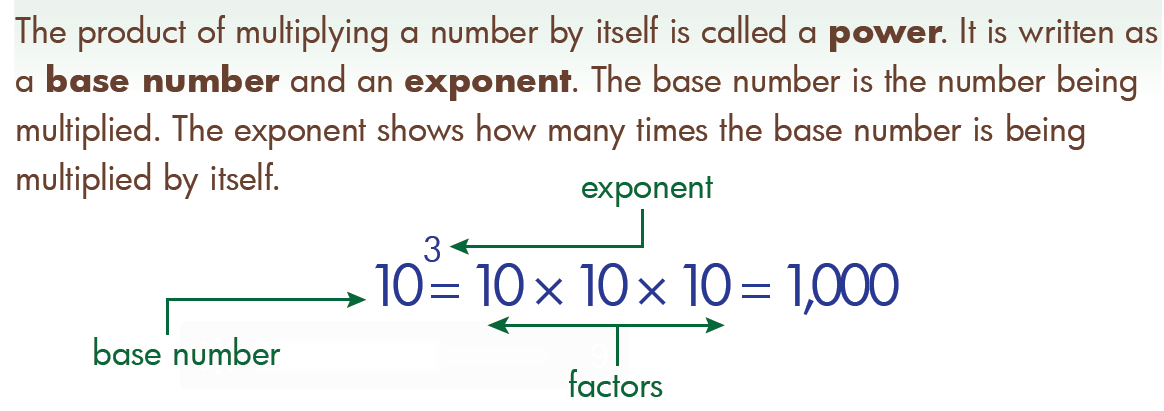 1)  70 = ______        2)   81 = ___________3)  How could 125 be written 
                 in exponential Form?5225 x 5535 x 5 x 5                                                                            _____5)  What number below could be the result of                                                                                                                                           squaring a base number?   4)  Complete the chart                                                                                       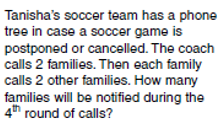 Exponent Homework 1					Name: ________________________________
1)  70 = ______        2)   81 = ___________3)  How could 125 be written 
                 in exponential Form?5225 x 5535 x 5 x 5                                                                            _____5)  What number below could be the result of                                                                                                                                           squaring a base number?   4)  Complete the chart                                                                                       Exponential FormExpanded FormStandard Form 32 4324Exponential FormExpanded FormStandard Form 32 4324